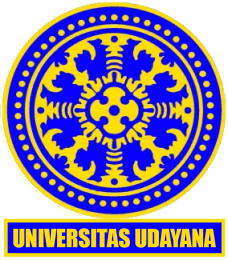 CATATAN BIMBINGAN SKRIPSINama 			: ……………………………………………..NIM 			: ……………………………………………..Judul Skripsi		: ……………………………………………………………………………………………………………………………………………………………………………..Pembimbing Utama	:……………………………………………………….Pembimbing Pendamping :………………………………………………..Mulai Bimbingan	: ……………………………………………………Bimbingan dinyatakan selesaiDenpasar, ……………………………..Catatan:*U artinya Utama dan **P artinya Pendamping. Jika Mahasiswa sudah memberikan atau mengirimkan draft proposal atau Skripsi maka ybs wajib menuliskannya dalam Catatan Bimbingan Skripsi yang kemudian ditandatangi oleh Pembimbing. No.TglMateriParaf PembimbingParaf PembimbingParaf MahasiswaNo.TglMateriU*P**Paraf Mahasiswa1234567891011121314No.TglMateriParaf PembimbingParaf PembimbingParaf MahasiswaNo.TglMateriU*P**Paraf Mahasiswa15161718192021222324252627282930Pembimbing UtamaDitandatangani ketika Skripsi tuntasNamaNIPPembimbing PendampingDitandatangani ketika Skripsi tuntasNamaNIP